 Appendix 1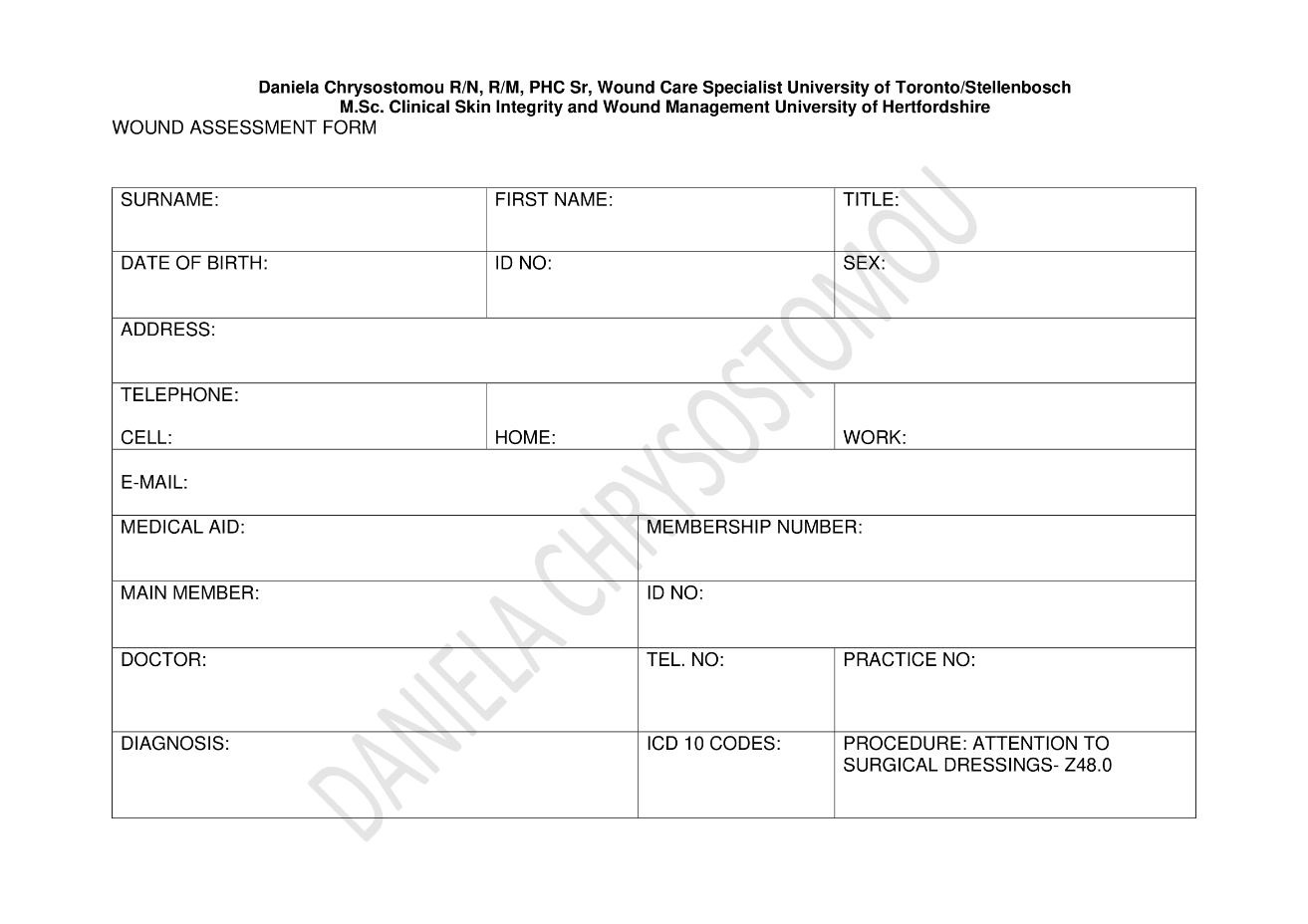 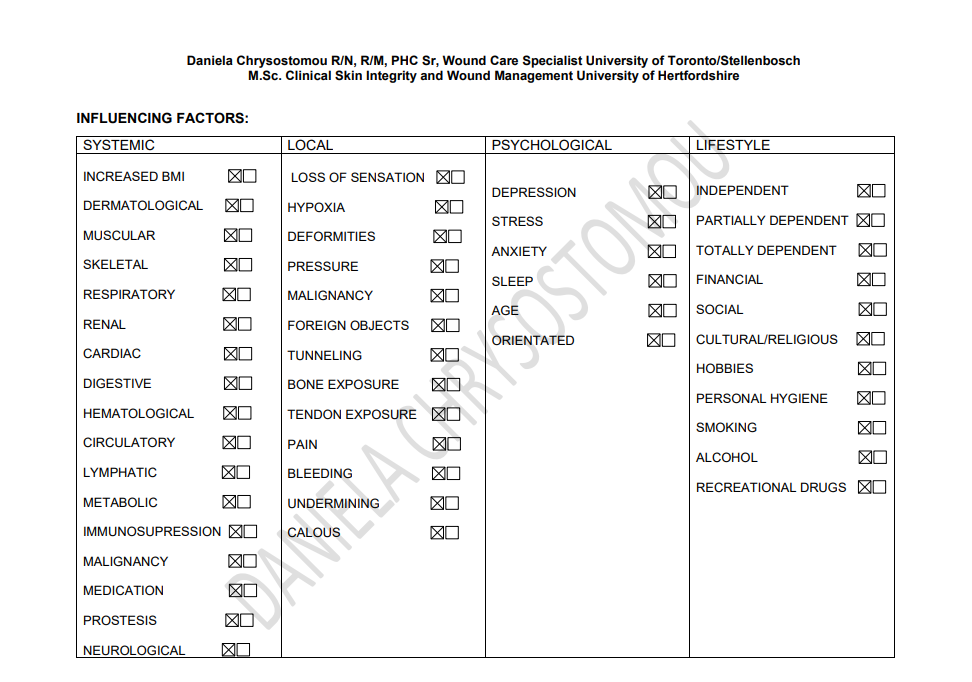 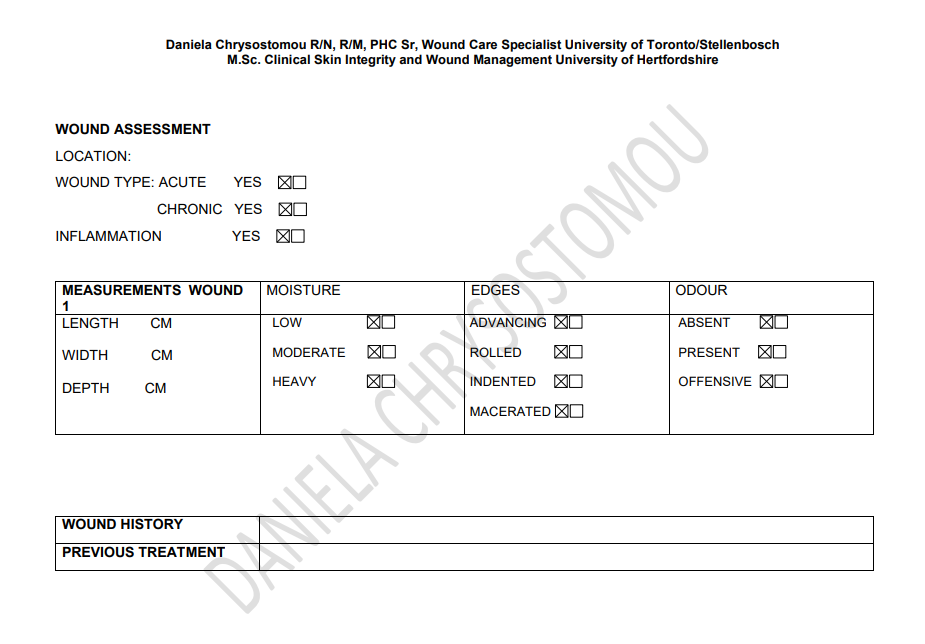 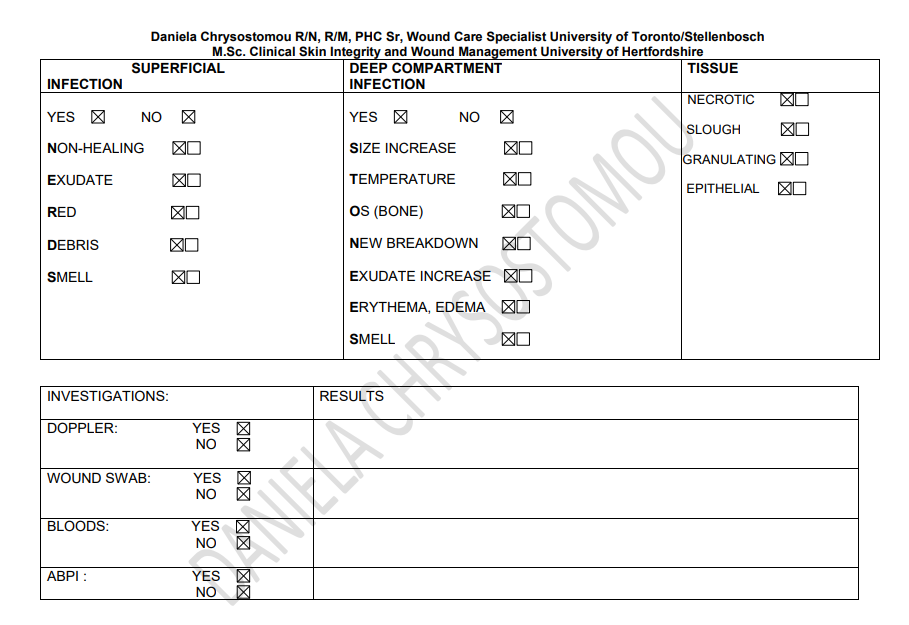 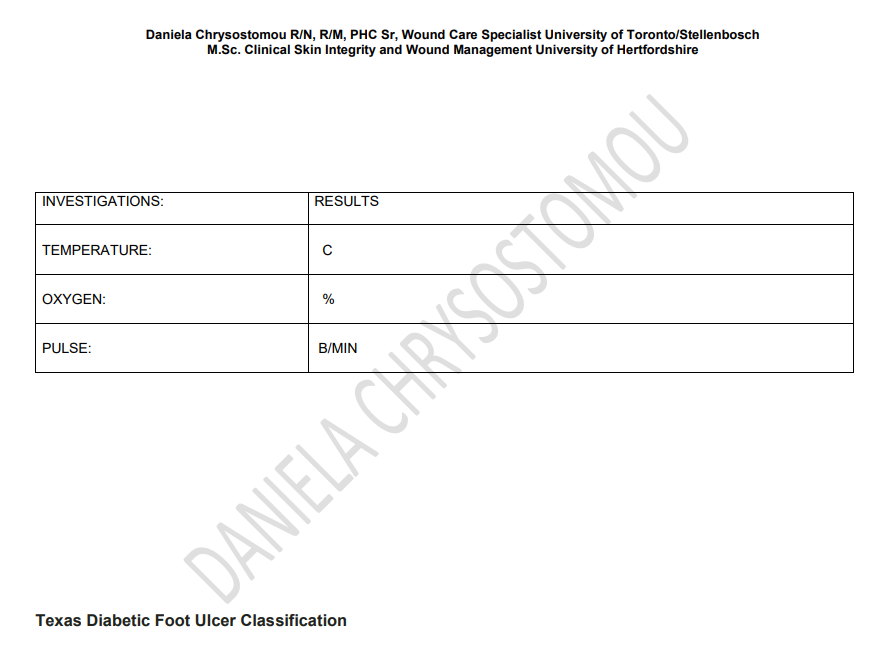 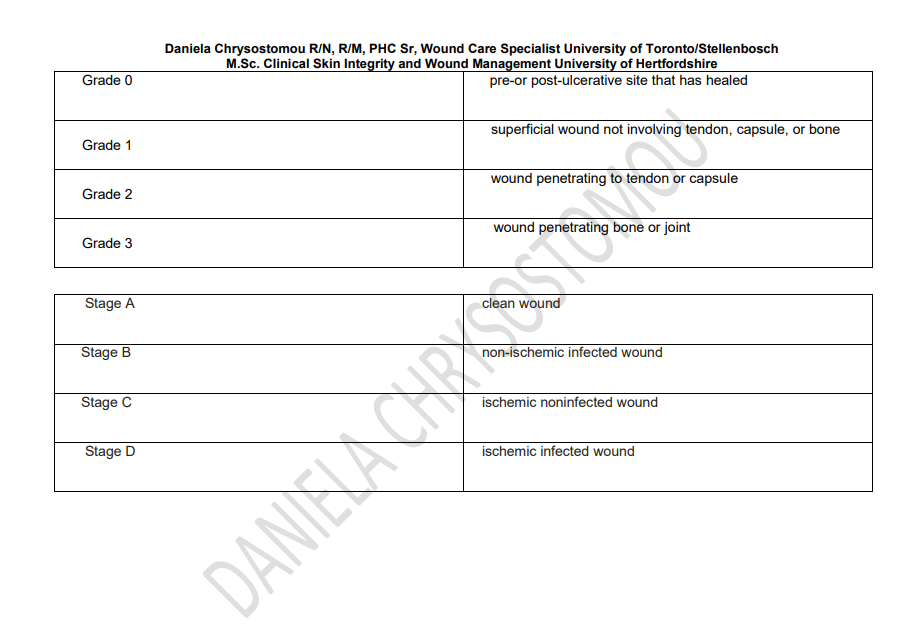 